Konfederace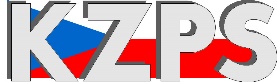 zaměstnavatelských a podnikatelských svazů ČR    Sekretariát:	    	 Václavské náměstí 21		tel.: 222 324 985                   	 110 00 Praha 1			fax: 224 109 374		         e-mail: kzps@kzps.cz KZPS ČR:			Stanovisko Konfederace zaměstnavatelských a podnikatelských svazů ČR k minimální mzdě, zaručené mzdě a k uzavírání kolektivních smluv vyššího stupněPraha 18. května 2023 –	Minimální a zaručená mzda	V současné době vypjatých diskuzí k „Ozdravnému balíčku“ a „Důchodové reformě“ se objevuje staronový problém, a to je minimální a zaručená mzda. V současné době je minimální mzda stanovena od 1.  ledna 2023 na 17.300, - Kč, odbory by rády viděly MM vyšší o 1.200, - Kč již od července t.r. Ministerstvo práce a sociálních věcí slovy Ing. Jurečky v souladu se stanoviskem KZPS také nevidí prostor k navyšování MM ještě v tomto roce; jádrem současných jednání je ale valorizační mechanizmus, který by na základě jasně dohodnutých a stanovených pravidel předvídatelně stanovoval výši MM. Podnikatelé a zaměstnavatelé potřebují v předstihu vědět výši MM pro následující rok, vzhledem k uzavírání dodavatelsko- odběratelských vztahů kvůli nákladům na stanovení cen.	Pokusy o valorizační mechanismus zde již v minulosti byly, ale vždy ztroskotaly na neochotě některé z jednacích stran a zejména na tzv. koeficientu, tedy poměru mezi minimální mzdou a průměrnou mzdou. To je první úskalí. Tím dalším je, z čeho se bude MM propočítávat, zda to bude průměrná mzda, nebo mediánová, mzda ve vazbě na předchozí 1 nebo 2 roky apod.	MPSV navrhuje navýšení MM do roku 2028 na 50 % průměrné mzdy s každoročním navyšováním o 2 %. Pro KZPS ČR je parametr 50 % příliš vysoký. Daný vzorec výpočtu a valorizace minimální mzdy je navíc stanoven na období 4 let a nelze ho v té době měnit, tj. MM tedy může růst i v době nepříznivého hospodářského vývoje. Navrhujeme proto v těchto 4 letech stanovit MM do maximální výše 45% k průměrné mzdě.             O těchto parametrech, jakož i o řešení zaručených mezd a podpoře kolektivního vyjednávání budeme v nejbližších dnech na MPSV jednat. První jednání k valorizačnímu mechanismu MM je svoláno MPSV na 1. června 2023.              Při všech jednáních o mzdách KZPS zdůrazňuje, že podporuje navyšování MM a zejména mezd jako takových, podle možností a ekonomických podmínek členských organizací a ve vazbě na produktivitu práce. I bez tlaku odborů, při současné situaci na trhu práce a celkovém nedostatku pracovníků v zájmu jejich udržení, se zaměstnavatelé snaží vytvořit pro své zaměstnance dobré mzdové podmínky včetně benefitů.	Stanovisko zaměstnavatelů, členských svazů KZPS ČR, lze shrnout do několika bodů:Kategoricky odmítáme navýšení MM v průběhu roku 2023Předvídatelnost minimální mzdy stanovením koeficientu na další roky dle reálných možností a vývoje ekonomikyNepodporujeme vazbu na zaručené mzdyPodporujeme KSVS, které přesněji vystihují místní a oborové podmínky a velikost firmy         Jan W i e s n e r              prezidentKontakt:Dr. Jan Zikešzikes@kzps.cz +420 775 15 77 50KZPS ČR je sdružení dle zákona č. 83/1990 Sb., které reprezentuje osm dominantních zaměstnavatelských svazů z oblasti: stavebnictví, textilního průmyslu, malého a středního podnikání, výrobního a spotřebního družstevnictví, zemědělství, důlního a naftového průmyslu, dřevozpracujícího průmyslu, školství, zdravotnictví kultury a sociálních služeb. Zastupuje více než 22 000 členských subjektů s více než 1.300.000 zaměstnanci prosazuje specifické zájmy svých členů v oblasti legislativy a v dalších oblastech formuluje společné podnikatelské a zaměstnavatelské zájmy svých členů a prosazuje je v součinnosti s příslušnými státními orgány, ostatními zaměstnavatelskými organizacemi a odbory a zejména v různých formách konzultací s vládou je jedním ze sociálních partnerů zastupujícím stranu podnikatelů v Radě hospodářské a sociální dohody – tripartitě. Více na www.kzps.cz